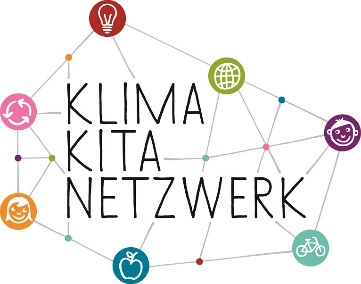 FachtagungHier spielt die Zukunft –Kitas und Träger auf dem Weg zum KlimaschutzDienstag, 08. Dezember 2020 – DigitalThema: Was war?Bitte kurz und aussagekräftig festhalten.Bitte hier schreiben … Einberufen von: Teilgenommen haben:Bitte hier schreiben … Weitere Anmerkungen:Bitte hier schreiben … 